Department of Music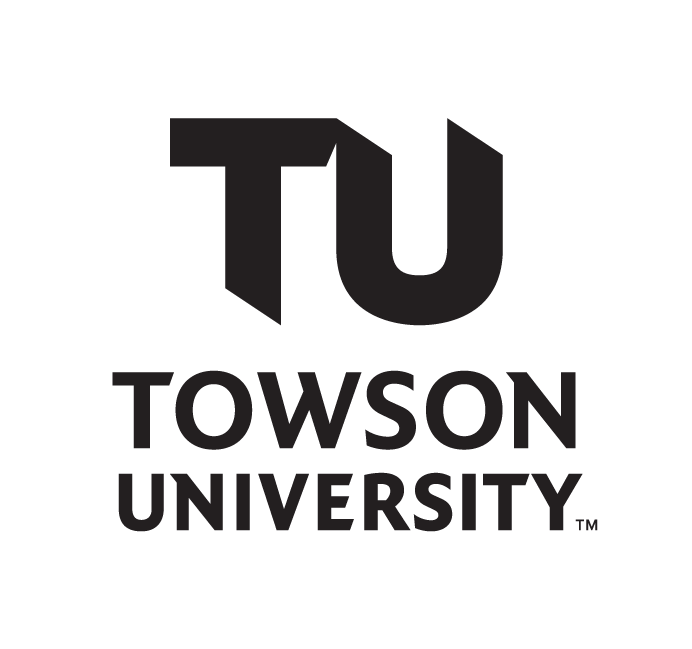 Center for the ArtsHarold J. Kaplan Concert HallJohn DoeGraduate Piano RecitalSunday, April 12, 2018	3:00 p.m.French Suite No. 5 in G Major, BWV 816	Johann Sebastian Bach	Allemande	(1685-1750)	Courante	Sarabande	Gavotte	Bourrée	Loure	GigueI N T E R M I S S I O NToccata in C Major, Op. 7	Robert Schumann		(1810-1856)from Miroirs (1906)	Maurice Ravel	Une barque sur l’océan	(1875-1937)	Alborada del gracioso	La vallée des clochesThis recital is given in partial fulfillment of the requirements for the degree 
of Master of Music with a major in piano performance.Mr. Doe is a student of Prof. Carl Czerny.The piano for this performance is the Susan Fine Langsam Memorial Steinway.Please silence all electronic devices.The use of recording equipment and photography without prior permission of the Department of Music is strictly prohibited. For your own safety, look for your nearest exit. In case of emergency, walk; do not run to that exit.